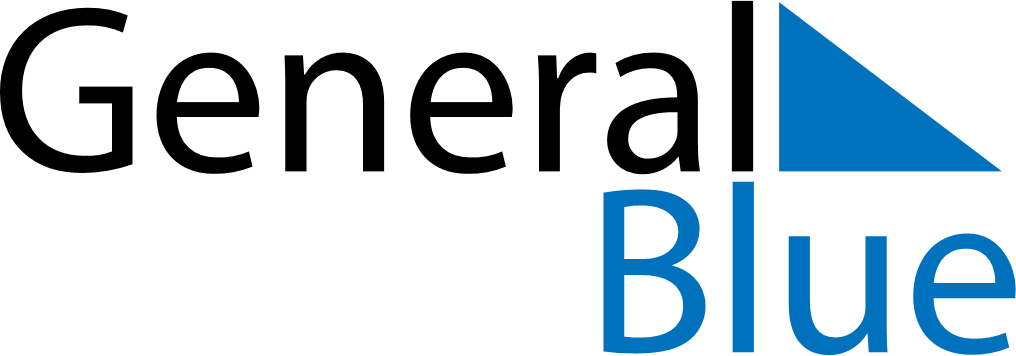 July 2059July 2059July 2059July 2059July 2059SundayMondayTuesdayWednesdayThursdayFridaySaturday12345678910111213141516171819202122232425262728293031